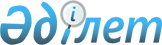 О признании утратившим силу решения маслихата района Т.Рыскулова от 18 мая 2018 года №26-14 "Об утверждении методики оценки деятельности административных государственных служащих корпуса "Б" аппарата маслихата района Т.Рыскулова"Решение маслихата района Т. Рыскулова Жамбылской области от 21 июля 2023 года № 5-5. Зарегистрировано Департаментом юстиции Жамбылской области 25 июля 2023 года № 506409
      В соответствии со статьей 27 Закона Республики Казахстан "О правовых актах", маслихат района Т.Рыскулова РЕШИЛ:
      1. Признать утратившим силу решение маслихата района Т.Рыскулова от 18 мая 2018 года № 26-14 "Об утверждении методики оценки деятельности административных государственных служащих корпуса "Б" аппарата маслихата района Т.Рыскулова" (зарегистрировано в Реестре государственной регистрации нормативных правовых актов за №3837).
      2. Настоящее решение вводится в действие по истечении десяти календарных дней после дня его первого официального опубликования.
					© 2012. РГП на ПХВ «Институт законодательства и правовой информации Республики Казахстан» Министерства юстиции Республики Казахстан
				
      Председатель маслихата 

Е. Абуталипов
